 2018 AI機器人自造黑客松南台灣挑戰賽_競賽辦法一、競賽主旨：「科技使終來自於人性」，人類的創新思維和勇於嘗試的態度是改變生活習慣的動力。本活動以「優化生活」為主軸，強調以跨域整合的思維，運用AI人工智慧的技術，為人類生活帶來革命性的創新。本活動將邀請參賽團隊在短時間內，以AI人工智慧的角度透過密集思考與設計的過程，創造出直覺、符合人性體驗且兼顧各類族群需求之未來智慧生活原型，並協助解決生活中的不便利。二、指導單位：科技部 三、補助單位：南部科學工業園區四、執行單位：國立高雄科技大學 創新創業教育中心五、協辦單位：智慧生活資通創新與服務中心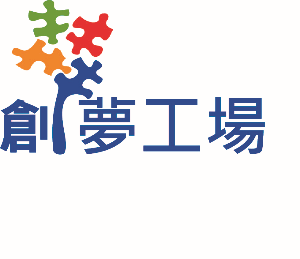 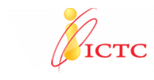 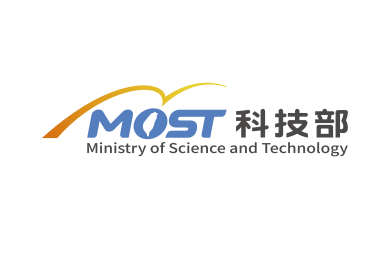 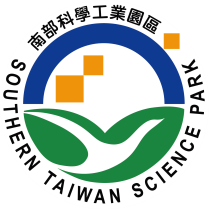 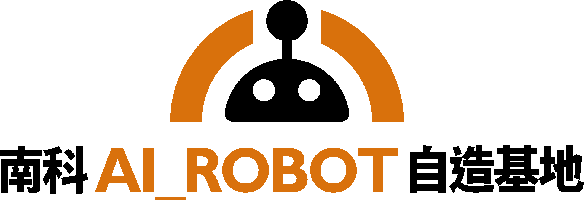 六、連絡人：國立高雄科技大學創新創業教育中心 陳亭妤助理電話： 07-601-1000轉38205Mail： cty@nkust.edu.tw七、參加對象：1.在學學生及社會人士均可報名。2.每隊人數1至4人，鼓勵跨領域組隊。八、活動期程：107年5月30日至107年10月21日九、競賽地點：1.決賽地點 : 國立高雄科技大學第一校區_創夢工場(高雄市燕巢區大學路一號圖書資訊館地下一樓)十、初賽與複賽、決賽及競賽時間：1.報名截止日 : 2018/9/28下午5點前2.複賽發表日 : 2018/10/6 至國立高雄科技大學第一校區_創夢工場進行提案計畫書發表審評(地址:高雄市燕巢區大學路一號 創新創業教育中心 陳亭妤收)3.決賽 : 2018/10/20~2018/10/21十一、競賽審查方式 : 1.資格審後9/29於粉絲團公告複賽題目。2.複賽於10/6前至創夢工場進行複賽審查，請團隊備五份概念計劃書(附件)及燒錄光碟一份於當日繳交。3.複賽共選出30隊，於國立高雄科技大學第一校區_創夢工場進行決賽，團隊須於總決賽兩日製作概念模型，並攜帶成品展示於決賽發表簡報5分鐘、評審問答5分鐘。十二、報名資訊：1. 報名時間：即日起至107/9/28(五)17:00止。2. 報名方式：一律採網路報名，請參賽者確實填寫報名相關資料，報名連結 : https://goo.gl/forms/mpzJMeAaZwdjY1bB2。十三、競賽規則：1.作品不限類型，可為實體作品、網頁服務、手機App、機電整合、互動機構…等等，惟要求其解決方法與AI智慧相關。2.決賽時團隊可自帶材料，但材料限於未加工之素材、未組裝之零件或單一功能未組裝之擴充模組等…，也可使用由比賽主辦方提供之有限材料，若攜帶不符合以上規定之材料，取消競賽資格。3.模型須在競賽場地製作，若事先完成，取消競賽資格。4.參賽者使用之圖片、影像、設計元素等不侵佔或侵害任何人或實體之任何著作權、商標或其他所有權；如有侵權主辦單位得取消其參賽資格。十四、評分標準及競賽獎金：以技術、創意、簡報、設計、市場為五項評分項目，複賽預計選出30組團隊晉級(棄權不遞補)參加決賽，實際晉級團隊名額授權複賽辦理單位視競賽結果進行微調。獎項附註說明：1.如評審團大獎得獎團隊，與單項優異獎得獎團隊重複，則該單項優異獎由第二高分組別遞補順位。2.團隊所獲總分同分時，或單項評分最高分者同時有兩隊以上時，由評審團以投票方式決議，以選出獲獎團隊。十五、注意事項：1. 請參賽隊伍成員攜帶證件於報到時間完成報到。2. 競賽現場提供無線網路、電源、餐飲等。請自行攜帶可無線上網的筆電、手機，及有助於完成您作品的材料和設備等，但不影響他人 (主辦單位亦提供 3D 印表機、雷射切割機及其他加工機器等數台)。3. 報名確認後，請勿更換團隊成員。每隊需推派一位領隊，負責比賽聯繫及活動相關事宜接洽。團隊內部請自行分配團隊成員的各項權責歸屬，主辦單位不涉入處理。4. 參賽人員不得重複報名，經查屬實則取消整隊資格。5. 本單位不提供電腦及延長線，請參加者自行準備。6. 本單位提供保險，報名資料請填寫完整，無法提供完整資料供主辦單位保險者，不得參加本活動(外籍生須檢附出入境許可證影本)。7. 活動時間為期兩天，由本單位提供三餐茶水及點心、宵夜，活動期間內本單位不提供住宿，可自行決定繼續在會場挑燈夜戰、回家睡覺，或是在活動場地休息。8. 活動結束後請得獎隊伍於一週內繳交成果報告，格式範例詳見附件。9. 交通另安排接駁車於左營高鐵站接送至競賽會場。10.本活動因不可抗力之特殊原因無法執行時，本單位有權決定取消、終止、修改或暫停本活動。十六、複、決賽期間團員之食宿交通規劃：1. 複賽及決賽將派遣接駁車並於競賽當日早上八點二十分左營高鐵站出發至競賽會場，逾時不候。2. 決賽每日供餐點及宵夜。3. 不提供住宿，可回家，也可於會場裡做短暫休息。十七、決賽活動議程10/20第一天流程  10/21第二天流程 編號決賽獎項獎金、獎盃評分標準1總冠軍(1隊)新台幣150,000元、獎狀每人1只技術、設計、創意、市場及簡報5項分數加總最高者。2最佳技術獎(1隊)新台幣10,000元、獎狀每人1只技術分數最高者，在當代科學技術前沿有重大突破或技術發展中有卓越建樹者。3最佳設計獎(1隊)新台幣10,000元、獎狀每人1只設計分數最高者，符合競賽主題表現性、設計完整及切題性。4最佳簡報獎(1隊)新台幣10,000元、獎狀每人1只簡報分數最高者，台風穩健、口條清晰、簡報為總評分。5最佳創意獎(1隊)新台幣10,000元、獎狀每人1只創意分數最高者，提出具前瞻性、建設性之行動或觀點。6.最具市場獎(1隊)新台幣10,000元、獎狀每人1只評審認定最具市場性者，其構想成熟且可立即進入打樣、量產階段者。時間活動內容08:30-09:00報到 & 相見歡09:00-09:30開場 & 來賓致詞 & 大合照09:30-12:00黑客松時間及模型製作12:00-13:00午餐時間13:00-18:30黑客松時間及模型製作18:30-19:30晚餐時間19:30~21:30黑客松時間及模型製作21:30~休息時間活動內容07:30-8:30報到及早餐時間08:30-12:00黑客松時間及模型製作12:00-13:00午餐時間/簡報繳交時間13:00-18:00隊伍上台成果展示/簡報18:00~19:00公佈入圍決賽團隊/頒獎